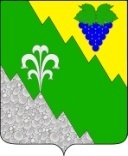 АДМИНИСТРАЦИЯ НИЖНЕБАКАНСКОГО СЕЛЬСКОГОПОСЕЛЕНИЯ КРЫМСКОГО РАЙОНАПОСТАНОВЛЕНИЕот  12.05.2020	№  39станица НижнебаканскаяОб утверждении Перечня должностей муниципальной службы,при замещении которых профессиональная служебная деятельностьможет осуществляться муниципальным служащим в дистанционномформате по решению главы Нижнебаканского сельского поселения Крымского района В соответствии со статьями 312.1, 312.3 Трудового кодекса Российской Федерации, Федеральным законом от 2 марта 2007 года № 25-ФЗ «О муниципальной службе в Российской Федерации», законом Краснодарского края от 8 июня 2007 года № 1244-КЗ «О муниципальной службе в Краснодарском крае», решением Совета Нижнебаканского сельского поселения Крымского района  от 27 ноября 2018 года № 167«О муниципальной службе в администрации Нижнебаканского сельского поселения Крымского района», постановлением администрации Нижнебаканского сельского поселения Крымского района  от 12 мая 2020 года № 38 «Об утверждении Порядка осуществления профессиональной служебной деятельности в дистанционном формате муниципальными служащими Нижнебаканского сельского поселения Крымского района, замещающими должности муниципальной службы в администрации Нижнебаканского сельского поселения Крымского района», п о с т а н о в л я ю:1. Утвердить Перечень должностей муниципальной службы, при замещении которых профессиональная служебная деятельность может осуществляться муниципальными служащими в дистанционном формате по решению главы Нижнебаканского сельского поселения Крымского района: - заместитель главы- главный специалист;- ведущий специалист;- специалист I категории.2. Ведущему специалисту администрации Нижнебаканского сельского поселения Крымского района  (Ахрютина)  обеспечить размещение настоящего постановления на официальном сайте администрации Нижнебаканского сельского поселения Крымского района в сети Интернет.3. Контроль за выполнением настоящего постановления возложить на заместителя главы Нижнебаканского сельского поселения Крымского района Мироненко О.В.4. Постановление вступает в силу со дня подписания.Глава Нижнебаканского сельского поселения Крымского района 						И.И.Гернеший